Supplementary Material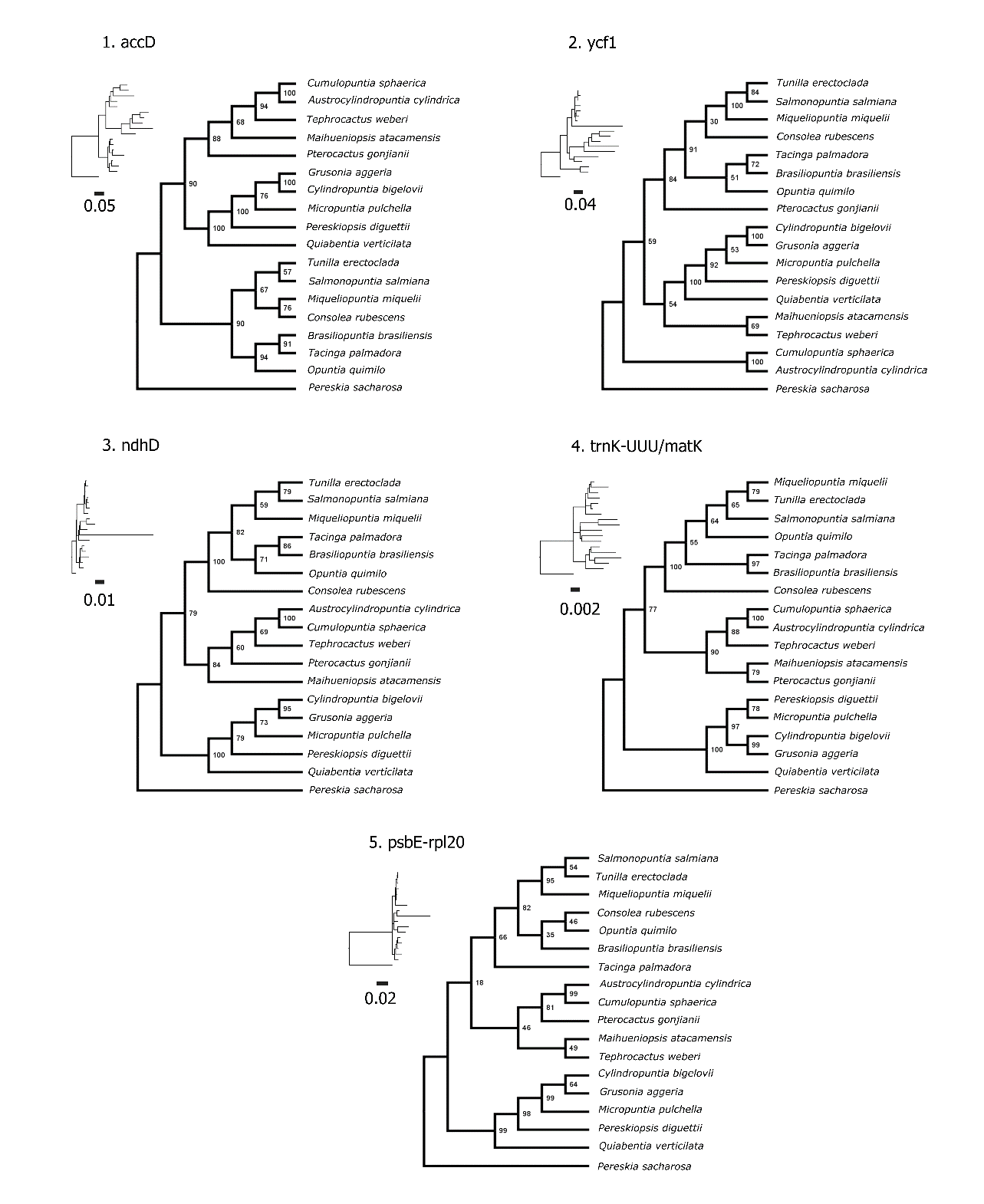 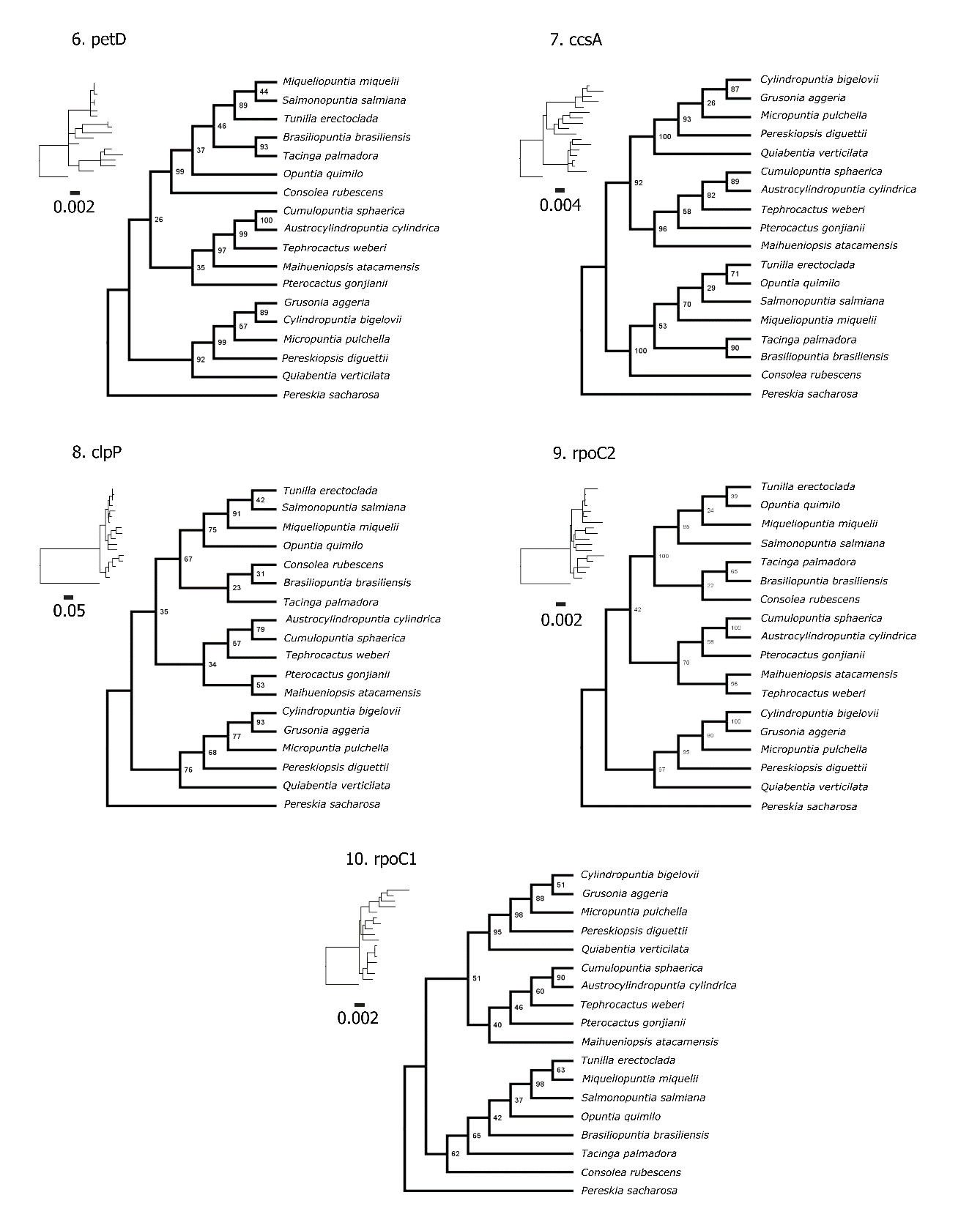 Supplementary Figure 2. Maximum likelihood phylogenetic tree from RAxML analyses based on individual top 10 markers, transformed in cladogram with the phylogram represented in small size with substitution rate scaled. 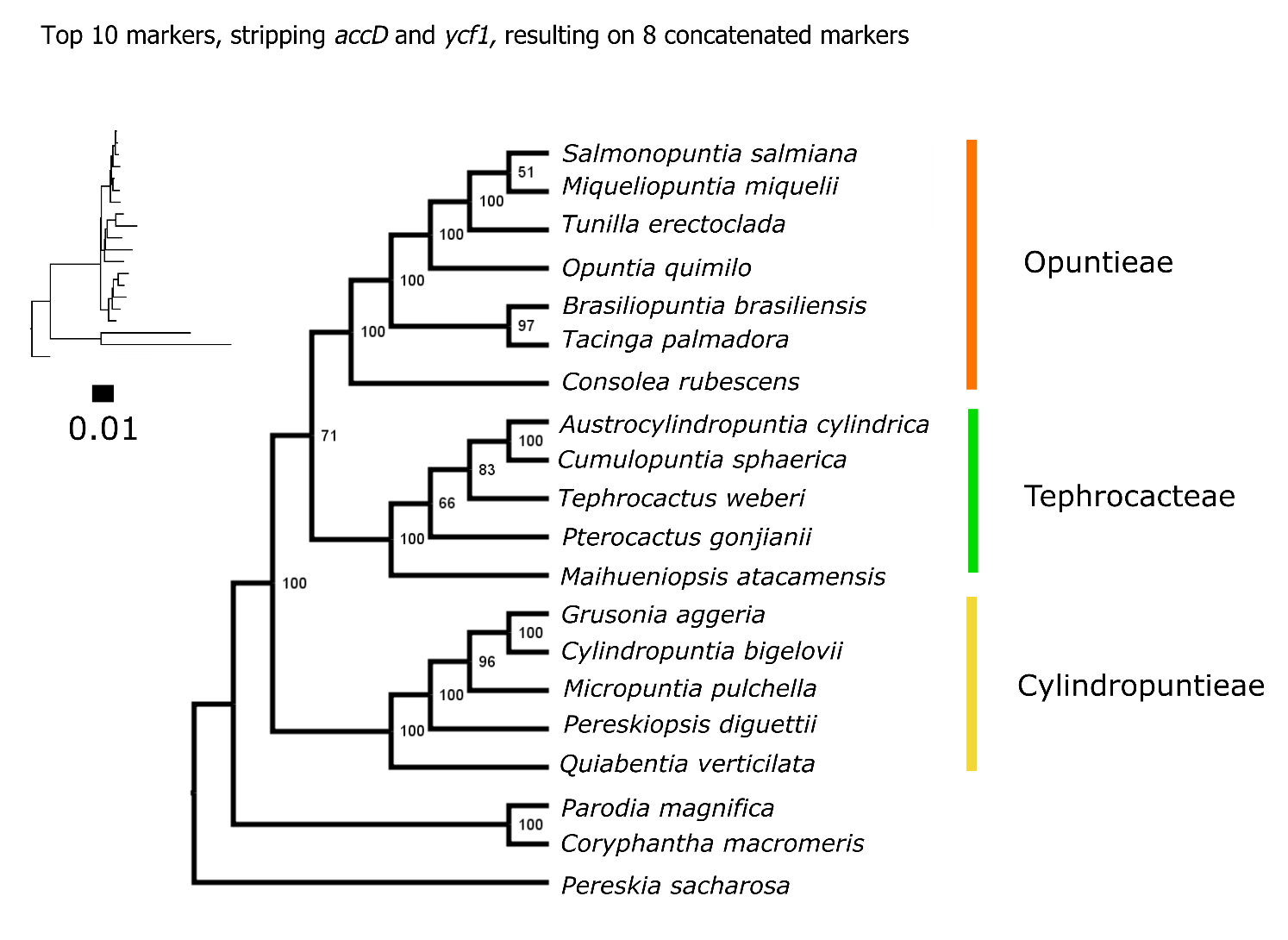 Supplementary Figure 3. Maximum likelihood phylogenetic tree from RAxML analysis based on top 10 markers concatenated, stripping pseudogenes accD and ycf1.Table S1. Taxa sampled in this study, raw and post–quality control read numbers, GC content and voucher information. Vouchers contain collector name, number and herbarium repository in parentheses or the accession number from the Desert Botanical Garden Living collection (https://dbg.org/research-conservation/living-collections/). Table S2. Reference-guide assemblies of Opuntioideae taxa to the Opuntia quimilo plastome, with the number of reads mapped to the Opuntia quimilo plastome, genome coverage, consensus sequence length (bp), GC content (%) and GenBank accession.Table S3. Summary statistics for all chloroplast markers. Markers are ranked by phylogenetic information based on a weighed mean of relative values of number of variable sites (weight = 1), mean bootstrap (weight = 2) and distance to the full plastid tree (weight = 3).Table S4. Summary statistics for the top 10 markers with suitable size for PCR amplification. Markers are ranked by phylogenetic information based on a weighed mean of relative values of number of variable sites (weight = 1), mean bootstrap (weight = 2) and distance to the full plastid tree (weight = 3).TaxonRaw Read NºRead Nº Post-QC%GCVoucherAustrocylindropuntia cylindrica7724354736254837.4Baker19306 (ASU)Brasiliopuntia brasiliensis5624110536099039.6Köhler 412 (ICN)Consolea rubescens6227612603854837.4Majure 3320 (FLAS)Coryphantha macromeris8294236799716640.6Majure 7128 (FLAS)Cumulopuntia sphaerica8245847810610437.6DBG1993-0190Cylindropuntia bigelovii168765741643188039.2Baker 18286 (ASU)Grusonia aggeria168765741608411139.5Majure 5651 (DES)Maihueniopsis atacamensis174899081732254737.4DBG1993-0194Micropuntia pulchella202193501986329839Majure 6095 (DES)Miqueliopuntia miquelii151824041506567437.6DBG1993-0205Opuntia quimilo161370881581482038.5DBG2011-0114Parodia magnifica5792409578610038.3DBG1993-0275Pereskia sacharosa8781612852637238.4DBG2014-2153Pereskiopsis diguettii8789752865047038DBG2018-0128Pterocactus gonjianii9941712980904638.9DBG1997-0260Quiabentia verticillata9223832889309038.1Kimnach 2803 (HNT)Salmonopuntia salmiana6667776642509238.8Köhler 515 (ICN)Tacinga palmadora185114281818259239.2DBG1997-0392Tephrocactus weberi134616301330033937.8DBG2012-0428Tunilla erectoclada6935606667591037.8DBG2018-0144TaxonChloroplastChloroplastChloroplastChloroplastChloroplastTaxonReads MappedGenome CoverageConsensus Sequence Length%GCGenBank SubmissionAustrocylindropuntia cylindrica551,356642127,73436.3MT369946Brasiliopuntia brasiliensis386,272449128,56036.1MT369945Consolea rubescens191,291221128,46436.2MT369944Coryphantha macromeris817,912982128,34136.2MT369943Cumulopuntia sphaerica333,795393127,84436MT369942Cylindropuntia bigelovii1,159,5291355128,30736.3MT369941Grusonia aggeria1,307,4771534127,41036.2MT369940Maihueniopsis atacamensis661,251775128,47636.2MT369939Micropuntia pulchella1,189,6501404127,87636.1MT369938Miqueliopuntia miquelii544,818638128,54336.1MT369937Parodia magnifica810,368954127,40636.2MT369936Pereskia sacharosa919,3471075128,31935.9MT369935Pereskiopsis diguettii449,688523126,92536MT369934Pterocactus gonjianii481,070552127,88535.8MT369933Quiabentia verticillata170,524197128,31936.3MT369932Salmonopuntia salmiana392,127453128,81036.1MT369931Tacinga palmadora598,318699129,18136.1MT369930Tephrocactus weberi548,088632128,30236.1MT369929Tunilla erectoclada202,807236128,35236.1MT369928BpAligned_bpVariablePISDistanceBootstrap..Mean.RankaccD.cds1876 [1489-1927]195396658610880.808798ycf1.cds1565 [1414-1615]16509584298760.757296ndhD.cds1421 [1410-1421]1421210526790.702738trnK-UUU.NON-CDS2570 [2564-2572]2573173458820.676375psbE-rpl20.SPACER1731 [1714-1736]1739242688770.663841petD.cds1265 [1257-1272]127469278750.645312ccsA.cds1008 [1007-1011]1011110498730.643744clpP.cds359 [356-362]362112648700.636547rpoC2.cds4101 [4101-4101]4101165478690.628225rpoC1.cds2468 [2467-2469]246986358690.624994ycf4-cemA.SPACER752 [736-755]75772278670.615349rps2.cds729 [726-729]729772410710.593808rbcL-atpB.SPACER765 [746-768]7681222712790.588864rpoB.cds3231 [3231-3231]32311495010670.585827psbB-clpP.SPACER547 [525-553]5561004110670.583404petA.cds963 [963-963]96350188590.582963psbB.cds1527 [1527-1527]1527391710680.580687ycf2.cds6065 [5933-6110]6145199561924890.571429ycf3-trnS.SPACER804 [790-805]805672214820.56304rps3.cds657 [657-657]657471610630.561692petN-psbM.SPACER1135 [1130-1136]1137792312710.557825matK.cds1530 [1524-1530]15301042712680.547666ycf3.cds2306 [2288-2324]23281192914770.546198ndhC-rbcL.SPACER716 [705-717]718103138490.544164rpoA.cds1015 [1008-1020]10201035612640.540493trnT-psbD.SPACER1022 [1008-1024]1025571610570.53922ndhE-psaC.SPACER318 [315-328]328702614750.537899ccsA-trnL.SPACER85 [85-85]8520710570.536796trnV-UAC.NON-CDS394 [325-400]40219310214680.532145rpl32-ndhF.SPACER813 [775-826]83235415414630.52742rrn23.NON-CDS2838 [2834-2844]2844892912620.525732psaB.cds2217 [2217-2217]2217581912610.519294rps16.cds676 [672-683]683531812610.519025trnF-ndhJ.SPACER561 [510-567]58324712416720.517336accD-psaI.SPACER599 [591-601]601833712570.50916rpoB-trnC.SPACER1102 [1091-1108]11091305114650.507178trnQ-rps16.SPACER650 [623-655]6561183814620.492441atpA.cds1524 [1524-1524]1524611910440.491338petA-psbJ.SPACER1066 [1045-1072]10741466314580.484191atpF-atpH.SPACER423 [412-425]425411512510.480764trnD-trnY.SPACER363 [349-364]364341112500.475942rpl22.cds543 [543-543]543542012480.470875ndhH.cds1175 [1154-1175]11751762212450.460177ycf1-rpl32.SPACER131 [111-137]1461247814500.458268rps4.cds606 [606-606]606572114540.457901trnS-psbZ.SPACER365 [365-365]365221012440.453201trnL-UAA.NON-CDS973 [952-986]99023312316540.449651petL-trnS.SPACER553 [497-556]5631975616580.446592rps15-ycf1.SPACER773 [766-774]77529612918610.441769atpB.cds1497 [1497-1497]1497651816570.432615trnV-rps12.SPACER1352 [1339-1353]13531731612380.432344petB.cds1370 [1368-1372]1372441214470.429261cemA.cds690 [690-690]690361114460.425246rpl33-psaJ.SPACER461 [450-462]462431216550.423509rpl16.cds1465 [1450-1477]14801073118620.419128infA.cds261 [259-264]264572716520.416312atpF.cds1304 [1300-1310]1311631416520.412812ndhF.cds1718 [1697-1718]17183461714420.411881rps16-trnK.SPACER461 [456-464]46436614410.405174petL.cds114 [113-114]11420916470.392739rpl20-rps18.SPACER314 [290-320]321941516460.390609psbD.cds1080 [1080-1080]108015716460.388455rpl2.cds828 [828-828]828431616450.387133psbK-trnQ.SPACER338 [336-340]34024714360.386716atpH-atpI.SPACER695 [694-695]69525814340.379495psbA.cds1062 [1062-1062]1062371118520.37629ndhC.cds341 [340-341]34167914330.376019trnC-petN.SPACER560 [555-561]56124616420.373205ndhE.cds324 [308-324]3241091220600.370807trnP-trnW.SPACER177 [176-177]17718816410.369998rps11.cds417 [417-417]417351516400.368137trnI-GAU.NON-CDS1022 [1021-1022]102223718500.367722trnE-trnT.SPACER699 [683-710]7291477422640.366768psaJ-trnP.SPACER413 [400-416]4161001118480.361308clpP-trnG.SPACER201 [200-204]206633818460.361088psaI-ycf4.SPACER304 [303-304]30428918470.357025trnK-psbA.SPACER228 [228-228]22827816370.355017psbM-trnD.SPACER871 [866-877]877431318450.350611trnG-UCC.NON-CDS756 [752-762]762481620520.341922psbI-psbK.SPACER349 [346-351]351541920510.338984rps2-rpoC2.SPACER237 [234-237]2378416330.338958rbcL.cds1509 [1509-1509]1509551520500.334162atpI.cds744 [744-744]74421616310.332006psbE.cds309 [309-309]30915516310.331737rrn16-trnV.SPACER226 [225-226]226341718390.329216psaA.cds2301 [2301-2301]2301551518390.328678trnF-GAA.NON-CDS240 [240-240]24023918390.327062rps18.cds423 [399-425]425823322560.325766cemA-petA.SPACER265 [265-265]26520618380.322509rpl14.cds366 [366-366]366411018370.319841rpl32.cds199 [199-200]200612318360.319596ndhD-ccsA.SPACER217 [212-222]222511722550.317713atpE-trnM.SPACER289 [282-291]291392418350.31612ndhK.cds192 [192-192]19222518360.314749atpE.cds402 [402-402]40217618350.311273trnL-ndhG.SPACER230 [214-240]2401135722500.309756psaA-ycf3.SPACER471 [451-478]482652520420.306892rpl4-rps8.SPACER164 [159-170]17018918330.30459psbZ-trnG.SPACER365 [359-370]37028722510.300039trnG-trnfM.SPACER231 [224-232]23220520410.297761atpA-atpF.SPACER69 [67-69]6911718310.296561psbC-trnS.SPACER254 [251-257]257151020390.291617rpl33.cds204 [204-204]20412318280.284248ndhA.cds1624 [1607-1629]16311925124520.279917ndhJ-ndhK.SPACER139 [120-143]14321520360.279035rpl20.cds512 [503-512]512361118260.278911rps14.cds303 [303-303]30316924540.276099rrn16.NON-CDS1491 [1490-1491]1491451320330.269953petB-psbH.SPACER228 [227-228]22818518240.269805trnS-psbI.SPACER181 [180-189]18929922420.266869psbC.cds1422 [1422-1422]142236720320.264592rpl2-rps19.SPACER181 [180-182]18225620320.264323rpl36-rps11.SPACER128 [127-130]1308218220.261507trnA-UGC.NON-CDS887 [878-887]88718724490.256834psbA-trnH.SPACER332 [322-338]343984424450.251815trnL-trnF.SPACER239 [239-239]23918622380.25108rps18-rpl33.SPACER330 [304-340]3471578124420.250541trnV-accD.SPACER148 [134-150]150972822340.242023trnS-rps4.SPACER355 [345-355]35525622340.236099ycf4.cds549 [549-549]54919522330.232085ndhB.cds2165 [2141-2165]21652527224370.229391ycf2-trnI.SPACER144 [129-146]147581722310.227825psbT-psbB.SPACER165 [164-165]16511520220.2266psaC-ndhD.SPACER94 [77-95]9511520210.222855rps8.cds405 [405-405]40523622300.221118atpH.cds265 [263-266]2669322290.216565psbK.cds189 [189-189]18912422280.213089psaC.cds246 [246-246]24615524350.203861ndhJ.cds334 [327-334]33465622250.202391trnI-rrn16.SPACER293 [287-293]293362822220.197079ndhF-trnN.SPACER355 [339-360]36064724330.196909rps15.cds380 [373-381]38124324320.192087petG.cds200 [198-201]20110222220.190078rps7.cds504 [503-504]50438924310.189957trnT-trnL.SPACER648 [636-650]6521382024290.185428trnN-trnR.SPACER598 [598-599]59937726390.183666ndhD-ndhI.SPACER239 [230-239]239951524260.172846petG-petL.SPACER83 [83-83]8319424250.166139rps4-trnT.SPACER403 [397-407]40724624240.162932trnT-GGU.NON-CDS72 [72-74]745222140.160116psbZ.cds189 [189-189]1894224230.158109trnS-GGA.NON-CDS87 [87-87]879324220.154633psbF.cds120 [120-120]1204122120.152356trnM-trnV.SPACER63 [56-63]6313122120.152356psaJ.cds129 [128-129]1297224200.146873rrn5-rrn4.5.SPACER257 [248-257]25714224200.146873rps19.cds150 [150-150]15016626290.145944trnfM-rps14.SPACER152 [152-152]15218526290.145675rpl16-rpl4.SPACER144 [144-148]1487426290.145406rpoA-petD.SPACER147 [147-147]147281924180.14396petD-petB.SPACER212 [210-214]2148224190.143128rps14-psaB.SPACER125 [125-125]12512724180.140729rps8-infA.SPACER100 [92-100]100341426270.140607rpoC2-rpoC1.SPACER144 [144-144]1449424180.139921psaI.cds111 [111-111]1115324180.139652psbJ.cds123 [123-123]1233224170.135637trnW-petG.SPACER139 [139-139]13911224160.131892psbL.cds126 [118-127]12710124160.131623ndhK-ndhC.SPACER53 [48-53]539126240.125871trnR-ACG.NON-CDS74 [73-74]743124120.116642atpI-rps2.SPACER189 [189-189]1898224110.113166petN.cds153 [153-153]1534224110.113166trnN-GUU.NON-CDS72 [72-72]722124110.112896trnG-trnR.SPACER140 [140-140]14013326200.111428rps3-rpl16.SPACER229 [226-231]23114124100.109151rps12.cds954 [954-955]95527626190.108491psbN.cds132 [132-132]132522490.105675rrn5.NON-CDS121 [120-121]121412490.105406rpl23-rpl2.SPACER144 [140-144]1441322480.10193ndhI-ndhA.SPACER31 [30-37]37712480.10166psbH.cds242 [242-242]2421112480.10166ndhB-trnL.SPACER528 [512-530]5301202028230.091527ndhG.cds380 [380-380]38048626130.086019psbN-psbT.SPACER60 [60-60]603126130.084673rpoC1-rpoB.SPACER26 [26-26]269328220.083205trnR-atpA.SPACER101 [100-101]10129126110.077182ndhA-ndhH.SPACER81 [81-81]81442690.070499rpl23.cds191 [189-191]1911822690.069961psbH-psbN.SPACER86 [86-86]861012690.069691ndhH-rps15.SPACER102 [90-102]1021212680.065946psbI.cds111 [111-111]111312680.065946trnR-rrn5.SPACER256 [255-257]25716128150.056449trnL-ycf2.SPACER142 [136-142]14242728140.054319rpl36.cds123 [123-123]12310128120.045213trnC-GCA.NON-CDS71 [71-71]714128120.045213trnI-rpl23.SPACER106 [105-106]1061122620.043743trnY-GUA.NON-CDS123 [123-123]123612620.043474psbJ-psbL.SPACER103 [103-103]103502610.03946rrn23-trnA.SPACER149 [146-149]149502610.03946rps11-rpoA.SPACER71 [71-71]719228100.037992trnT-UGU.NON-CDS73 [73-73]73412600.035984psbT.cds108 [108-108]108412890.033977ndhI.cds271 [271-271]2712412880.030232rps7-ndhB.SPACER228 [224-228]2283802820.007491rrn4.5-rrn23.SPACER99 [98-99]99502810.003745trnL-UAG.NON-CDS80 [80-80]80102810.003745trnM-CAU.NON-CDS150 [150-150]150702810.003745trnV-GAC.NON-CDS72 [72-72]72202810.003745trnY-trnE.SPACER52 [52-52]52202810.003745psbM.cds105 [105-105]105102800rrn4.5.NON-CDS103 [99-103]103402800BpAligned_bpVariablePISDistanceBootstrap..Mean.clpP.cds359 [356-362]36211264870ycf4-cemA.SPACER752 [736-755]7577227867rps2.cds729 [726-729]72977241071rbcL-atpB.SPACER765 [746-768]768122271279psbB-clpP.SPACER547 [525-553]556100411067petA.cds963 [963-963]9635018859ycf3-trnS.SPACER804 [790-805]80567221482rps3.cds657 [657-657]65747161063ndhC-rbcL.SPACER716 [705-717]71810313849ndhE-psaC.SPACER318 [315-328]32870261475